桃園市桃園區北門國民小學交通安全活動成果桃園市桃園區北門國民小學交通安全活動成果一、組織計畫與宣導:1-2-3 80％以上教師參加交通安全研習(含數位)，4小時以上動。一、組織計畫與宣導:1-2-3 80％以上教師參加交通安全研習(含數位)，4小時以上動。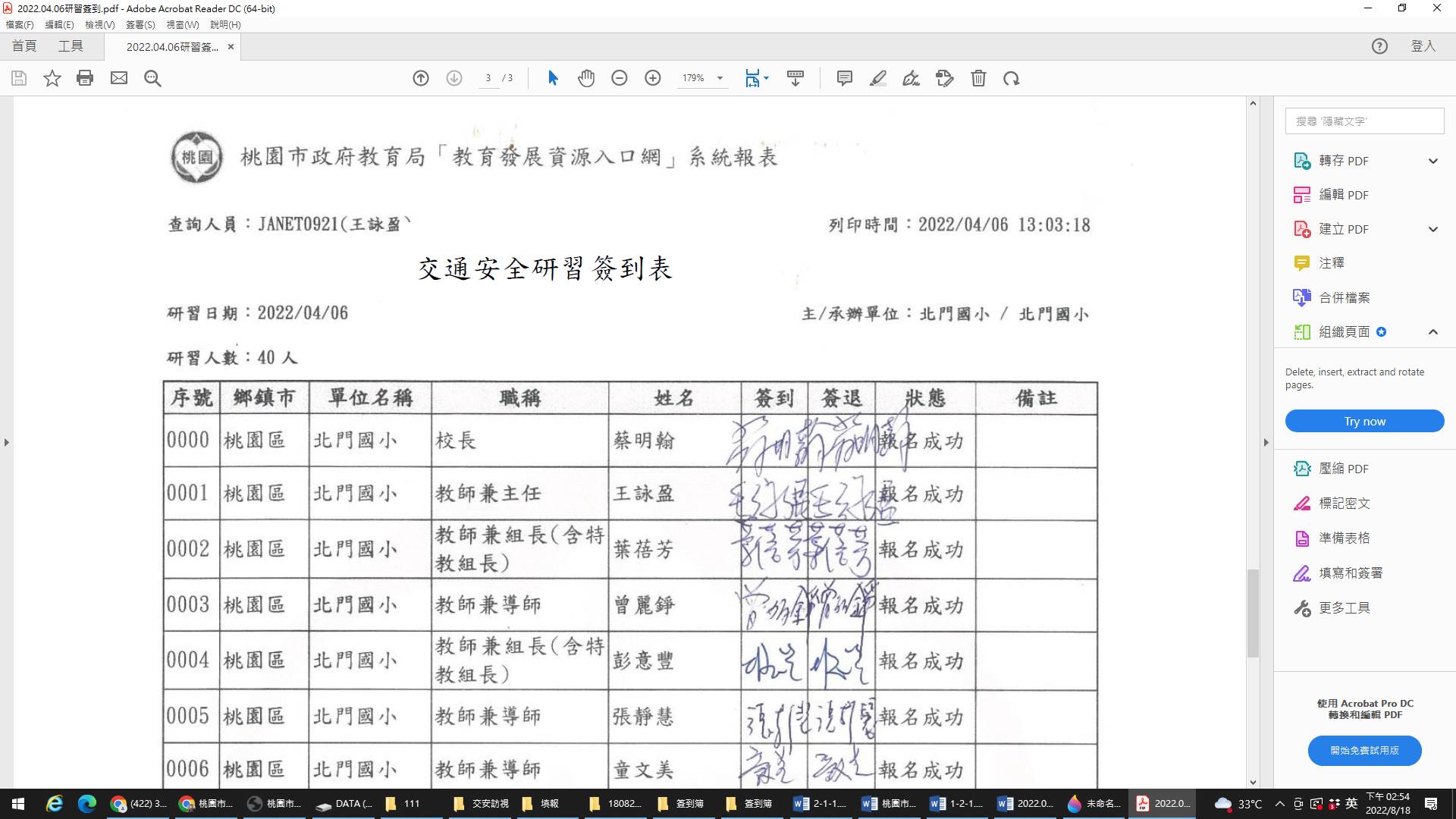 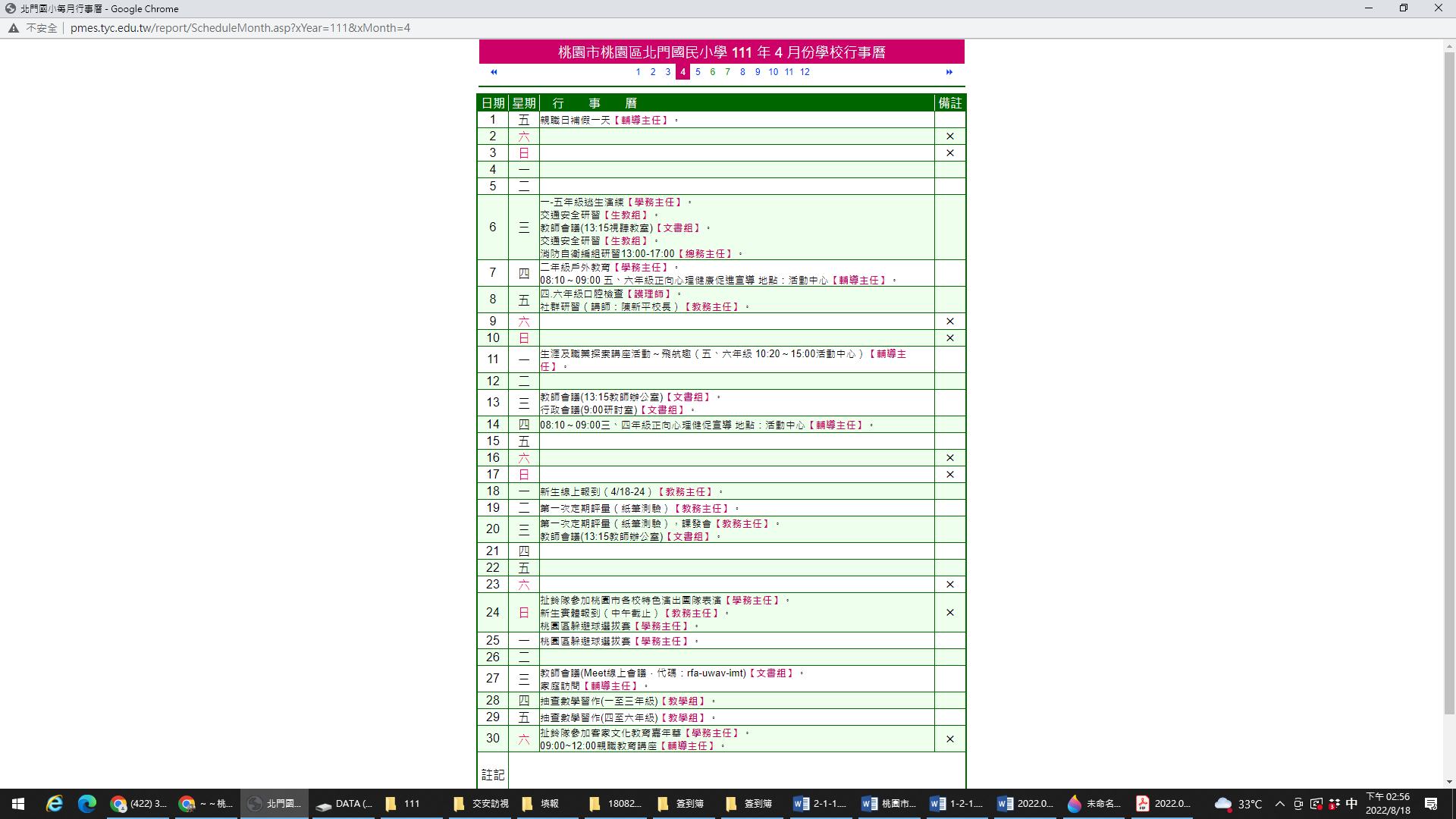 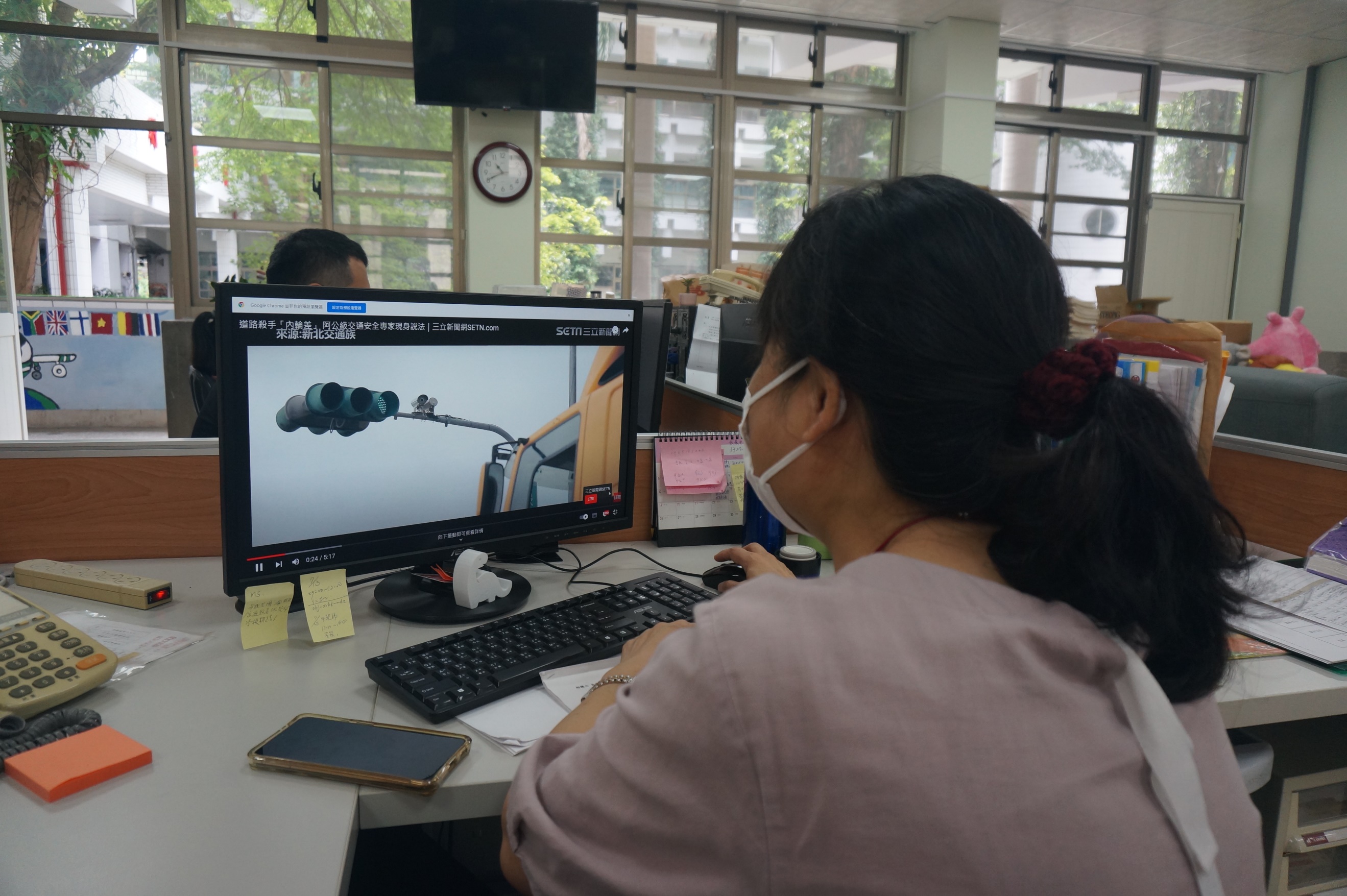 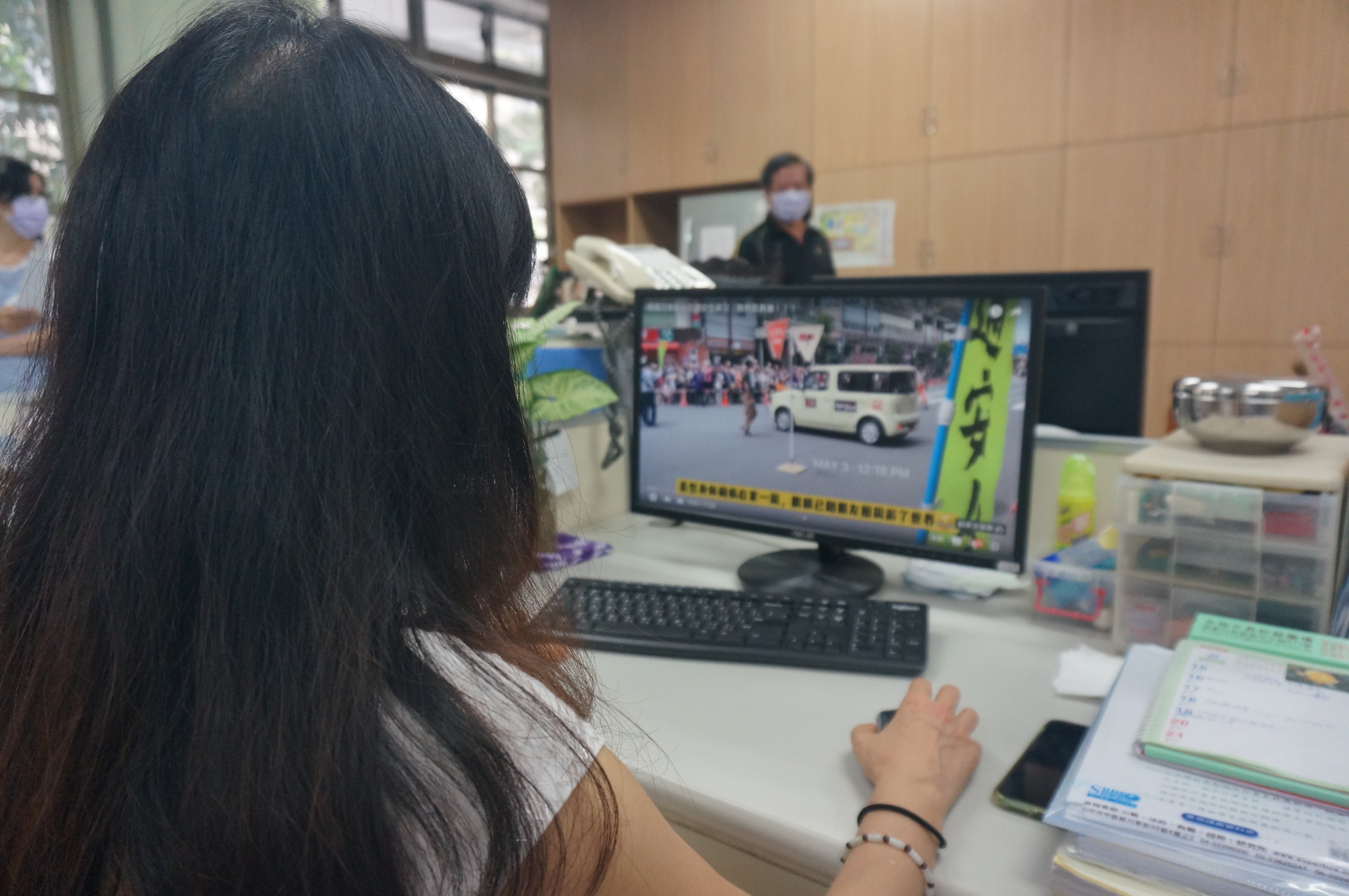 